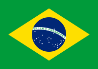 9.15. DECRETO Nº 006/09, DE 28 DE JANEIRO DE 2009 PIAUI (BRASIL)Art. 1o – Ficam os órgãos de Administração Pública Municipal – direta e indireta – obrigados a observar o nome social das pessoas travesti e transexuais, quando do atendimento destas no serviço público; Parágrafo Único – nos Cadastros Gerais o Nome Social deberá ser observado antes e entre parênteses o nome civil da pessoas travestis e transexuais.Art. 2º  – O presente Decreto tem alcance também na iniciativa privada do âmbito do Município de Picos, os quais também deverão prevalecer a identidade de Gênero Feminino das pessoas transexuais e travestis, Comércio, Saúde,educação,Lazer e Entretenimento.Art. 3º – Nos casos em que o interesse público exigir, inclusive para salvaguardar direitos de terceiros, será considerado nome civil da pessoa travesti e transexual.